本文档适用于在外员工需要在外网能访问公司内网服务器的场景适用型号：AC3000路由系列（系统版本为IPOS1.2 ）        问题分类：功能设置注意：1.某企业购买了企业级路由器进行网络搭建，内网搭建了资料服务器；2.宽带为拨号上网，动态公网IP；3.联网设置已完成；参考拓扑图如下：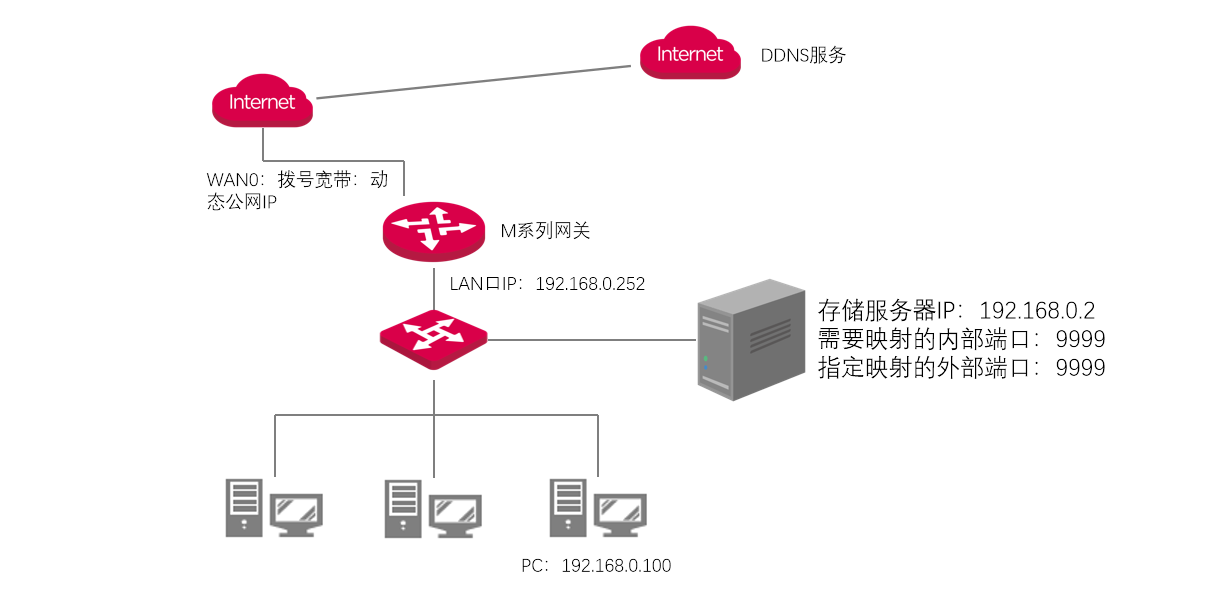 设置方法：步骤1：设置端口映射点击更多-虚拟服务-端口映射-配置如下规则示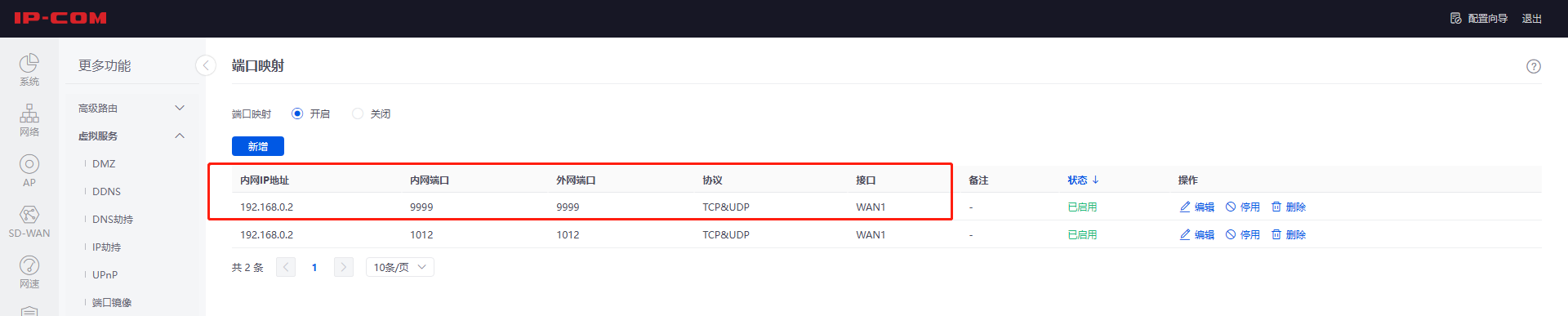 步骤2：配置DDNS点击虚拟服务器-DDNS。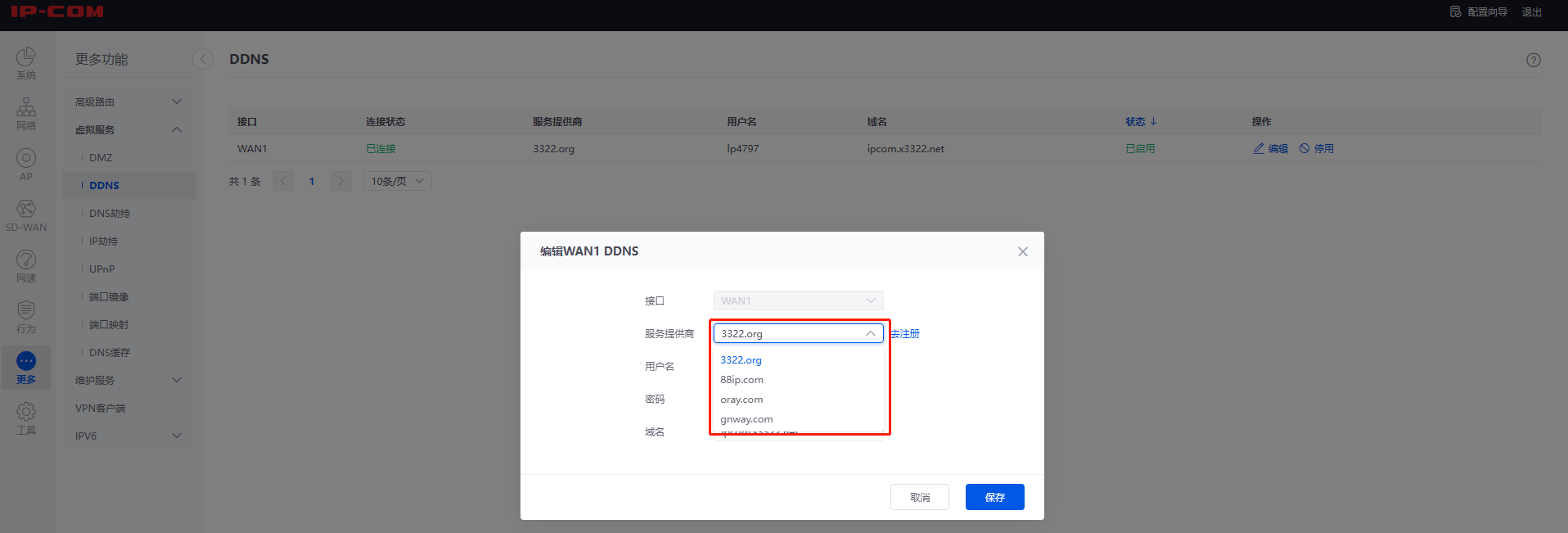 M系列路由器支持的DDNS供应商为图所示，功能旁有对应注册地址，点击即可跳转注册。此例中我们使用的3322提供的DDNS服务，填入已经注册好的用户名和密码，及申请到的域名信息，然后点击确定。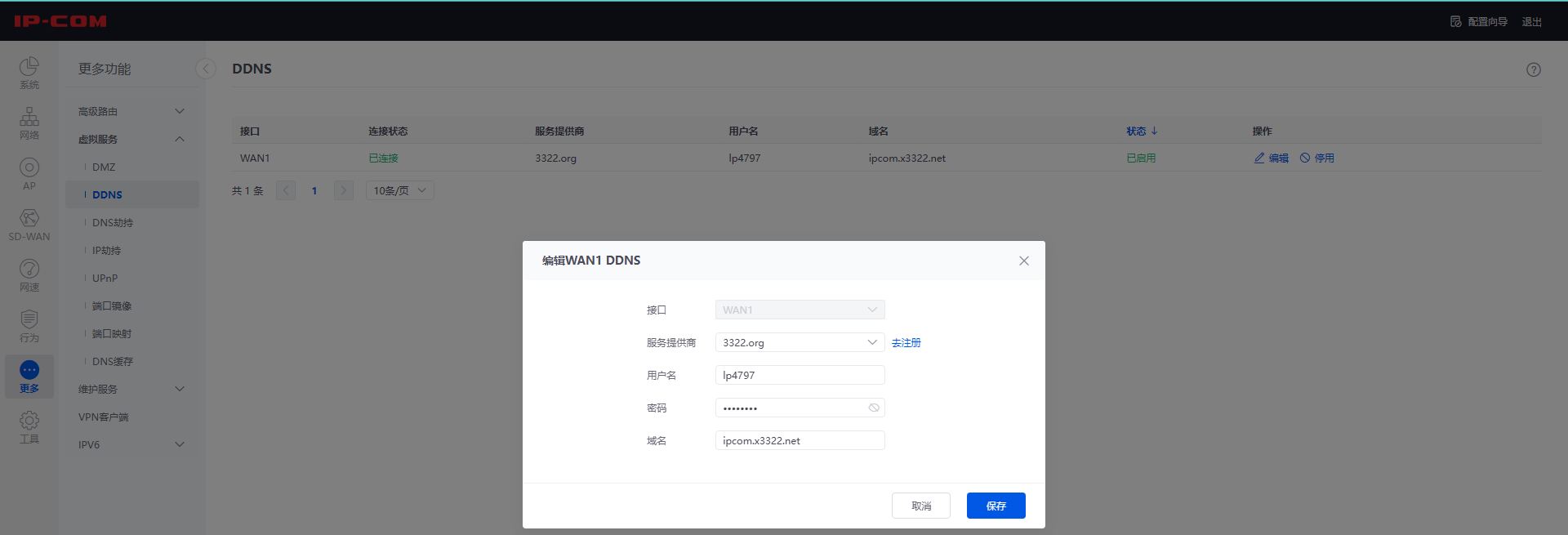 确定后，刷新页面，显示已连接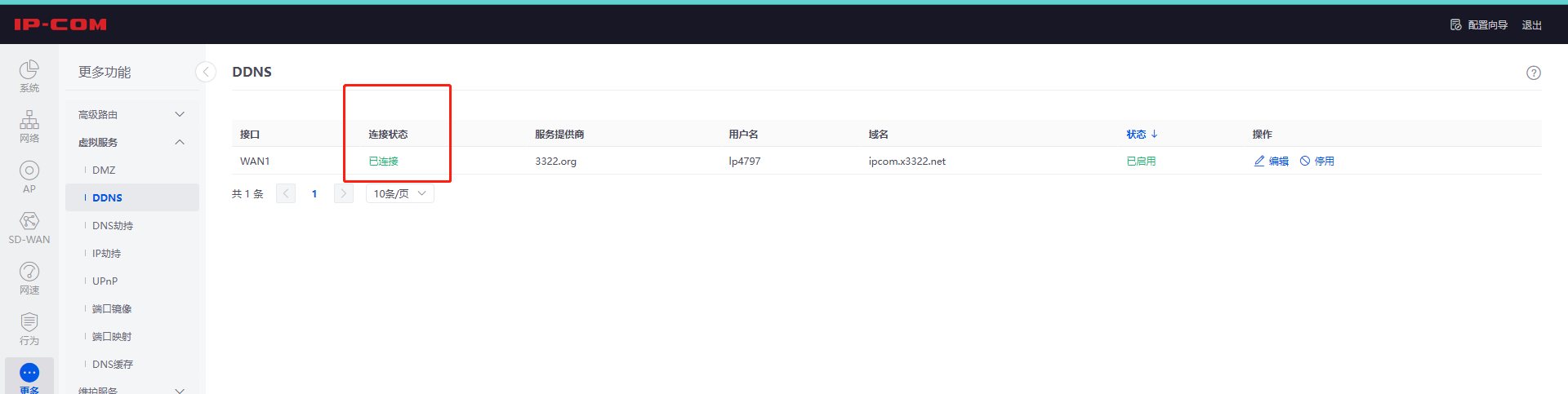 验收方式：外部员工PC在浏览器访问 http://域名:9999 可访问到内部服务器,例中为：http://ipcom.x3322.net:9999进行访问。